19.11.2018. ФОТО: ВСТРЕЧА С ВАЛЕНТИНОЙ АЛЕКСАНДРОВНОЙ УСКОВОЙ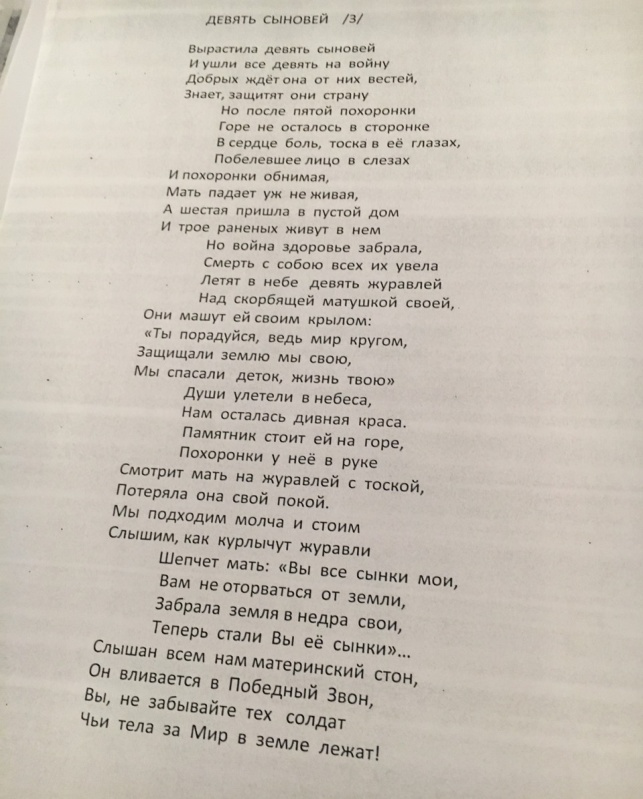 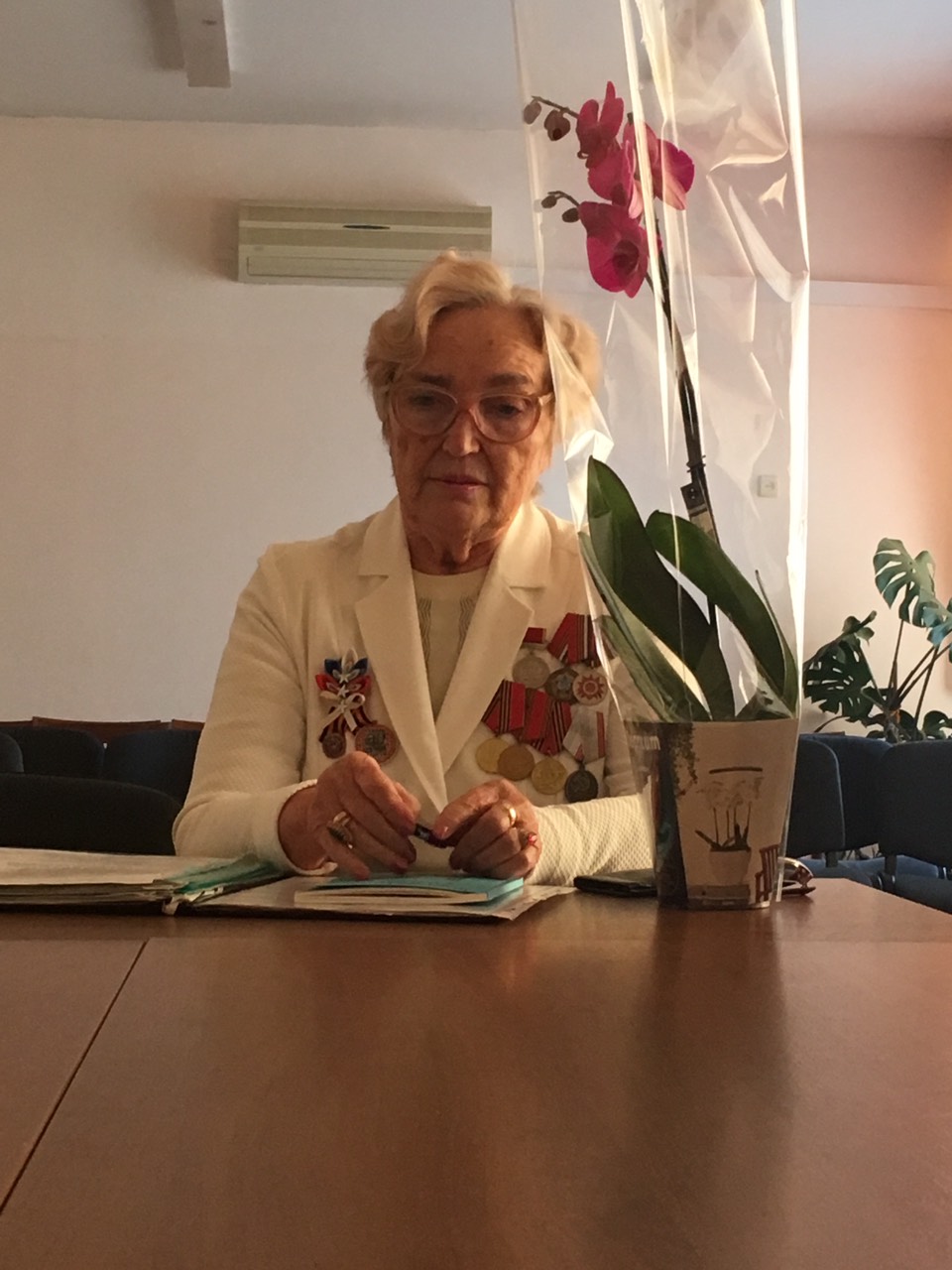 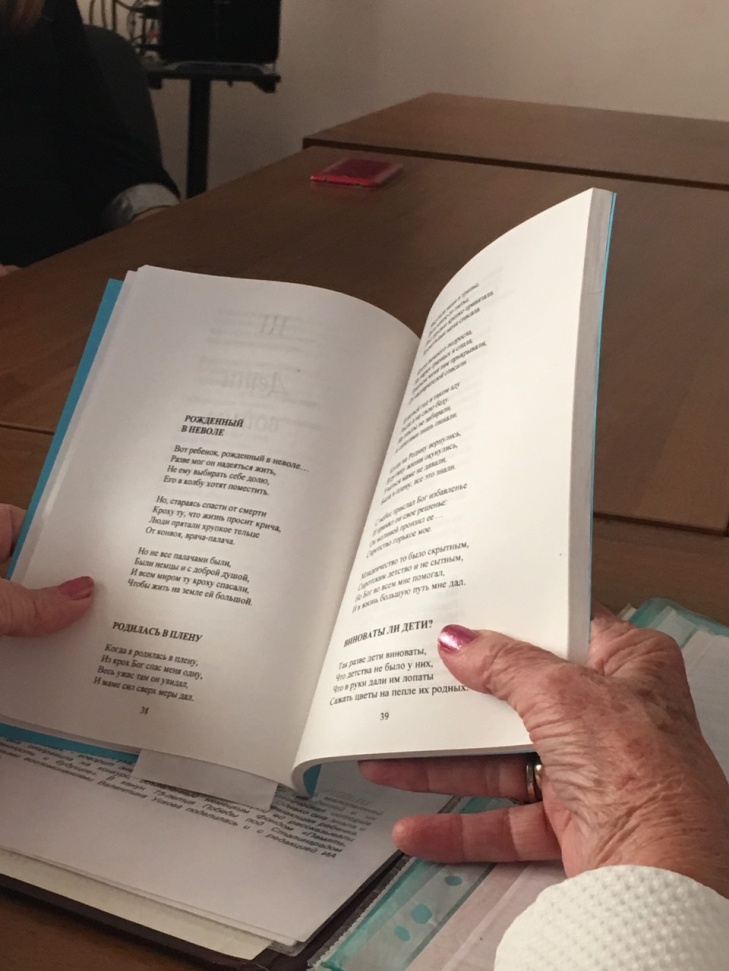 Пронзительное стихотворение, авторский текстВалентина Александровна отвечает на вопросыВоспоминания тяжёлого детства «Рождённый в неволе»